КАРАР                                                                                     ПОСТАНОВЛЕНИЕ«10»октябрь 2019 года                       № 49                         «10» октября 2019 годаОб индексации нормативов формирования расходов на оплату труда в органах местного самоуправления в Республике Башкортостан В соответствии с Указом Главы Республики Башкортостан 
от   сентября 2019 года № УГ- 326   «О повышении денежного вознаграждения лиц, замещающих государственные должности Республики Башкортостан, и денежного содержания государственных гражданских служащих Республики Башкортостан», в целях обеспечения социальных гарантий лицам, замещающим муниципальные должности и муниципальным служащим  администрации сельского поселения Нуреевский сельсовет муниципального района Шаранский район Республики Башкортостан, ПОСТАНОВЛЯЮ:1. Повысить с 1 октября 2019 года в 1,043 раза размеры денежного вознаграждения лиц, замещающих муниципальные должности, размеры месячных должностных окладов и надбавок к должностным окладам за классный чин муниципальным служащим в соответствии с замещаемыми ими должностями муниципальной службы в администрации сельского поселения Нуреевский сельсовет муниципального района Шаранский район Республики Башкортостан, утвержденные постановлением Правительства Республики Башкортостан от 24 декабря 2013 года № 610 «Об утверждении нормативов формирования расходов на оплату труда в органах местного самоуправления в Республике Башкортостан»(с последующими изменениями),а также проиндексированные Постановлением Правительства Республики Башкортостан от 26января 2018года  № 30 «Об индексации нормативов формирования расходов на оплату труда в органах местного самоуправления в Республике Башкортостан».2. Установить, что при увеличении (индексации) денежного вознаграждения лиц, замещающих муниципальные должности, месячных должностных окладов, надбавок к должностному окладу за классный чин лиц, замещающих должности муниципальной службы в Республике Башкортостан, их размеры, а также размеры ежемесячных и иных дополнительных выплат подлежат округлению до целого рубля в сторону увеличения.            3. Финансирование расходов, связанных с реализацией настоящего Постановления, осуществить в пределах средств бюджета сельского поселения Нуреевский сельсовет муниципального района Шаранский район Республики Башкортостан.           4. Постановление вступает в силу с 1 октября 2019 года.           5. Контроль за исполнением настоящего постановления оставляю за собой.Глава сельского поселенияНуреевский сельсовет:                                                 О.И.Атнагузина                                                   Башҡортостан РеспубликаһыныңШаран районы муниципаль районының Нурый ауыл Советыауыл биләмәһе хакимиәтеҮґәк урам, 18 йорт, Нурый ауылы, Шаран районы, Башҡортостан Республикаһы, 452633  тел.(34769) 2-35-40 e-mail: nurss@yandex.ru.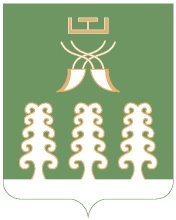 Администрация сельского поселения Нуреевский сельсовет муниципального районаШаранский районРеспублики Башкортостанул.Центральная, д.18, с. Нуреево Шаранский район, Республика Башкортостан 452633          тел.(34769) 2-35-40 e-mail: nurss@yandex.ru.